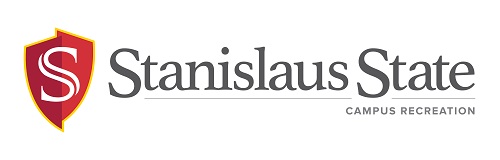 Campus Recreation Intramural Sports Badminton RulesNO ID, NO PLAY, NO EXCEPTIONS!* All final decisions will be made at the discretion of the Intramural Sports Assistant*Equipment:Competitors are required to use the rackets and shuttlecocks provided by the Campus Recreation Intramural Sports Program.START OF PLAY Before starting the game, the opponents toss a coin with the winner choosing:-to serve first/to receive first, or the side -In subsequent games, the winning side serves first.SCORING A player must be serving to score points. When the server commits a fault his/her turn of service is over. When the receiver commits a fault the server is given a point.A game shall consist of 11 points. There is no need to win by 2points.A match consists of 2 out of 3 games (unless stated otherwise by Intramural Sports Staff prior to the start of the tournament). -Players change sides after each game. SERVES The first serve of the game is always made from the right side of the court. A player continues to serve (alternating service courts) as long as a player scores points. If the server completely misses the shuttle on the serve the server may re-serve. A serve may not be delivered until the receiver is ready. If the receiver attempts to return the serve, the receiver is to have been considered ready.During the serve, it is a fault if:-The shuttle is contacted above the server’s waist or the racket head is above any part of the hand. -The shuttle does not fall into the diagonally opposite service court. -Some part of both feet of the server and receiver are not in contact with the appropriate court until the shuttle is contacted by the server. GENERAL PLAY A shuttle falling on the line is good. A shuttle which touches and passes over the net is in play (including the serve).  FAULTS It is considered a fault if: -The shuttle fails to pass over the net or lands outside the boundary line. -The shuttle contacts the walls, ceiling, player or player’s clothes. -The shuttle passes through or under the net. -The player touches the net. -The player reaches across the net to contact the shuttle (following through across the net is allowed).- The shuttle is hit more than once or is momentarily caught and thrown.-The player obstructs an opponent or invades the opponent’s court.- A player is hit by the shuttle whether the player is standing inside or outside the court boundaries.